Приложение №4 к отчетуМуниципальное бюджетное общеобразовательное учреждение«Усть-Ишимский лицей «Альфа»Усть-Ишимского муниципального района Омской областиВЫПИСКА ИЗ ПРИКАЗАО внесении изменений и дополнений в ООП ООО          25.03.2020 г.                                                                                                                             № 33        В целях приведения в соответствие с требованиями пунктов 18.1.2, 18.1.3, 18.2.1, 18.2.2, 18.3.1.1 федерального государственного образовательного стандарта основного общего образования, утвержденного приказом Минобрнауки России от 17.12.2010 №1897,ПРИКАЗЫВАЮ:п. 1.2.5. «Предметные результаты» Целевого раздела ООП ООО дополнить подпунктом  1.2.5.17 «Планируемые результаты предметной области «Основы духовно – нравственной культуры  народов России» и изложить его   в следующей редакции:«Выпускник научится: - раскрывать содержание основных составляющих православной, исламской, буддийской, иудейской  культуры, духовной традиции (религиозная вера, мораль, священные книги и места, сооружения, ритуалы, обычаи и обряды, религиозный календарь и праздники, нормы отношений между людьми, в семье, религиозное искусство, отношение к труду и др.);- ориентироваться в истории возникновения православной, исламской, буддийской, иудейской  религиозной традиции, истории её формирования в России; – на примере  религиозной традиции;- понимать значение традиционных религий, религиозных культур в жизни людей, семей, народов, российского общества, в истории России;                                              – излагать свое мнение по поводу значения религии, религиозной культуры в жизни людей и общества;                                                                                                                               – соотносить нравственные формы поведения с нормами православной христианской религиозной морали;                                                                                                                          – осуществлять поиск необходимой информации для выполнения заданий; участвовать в диспутах, слушать собеседника и излагать свое мнение; готовить сообщения по выбранным темам;- понимать значение нравственных норм и ценностей для достойной жизни личности, семьи, общества;– поступать в соответствии с нравственными принципами, основанными на свободе совести и вероисповедания, духовных традициях народов России, общепринятых в российском обществе нравственных нормах и ценностях;– осознавать ценность человеческой жизни, необходимость стремления к нравственному совершенствованию и духовному развитию; – ориентироваться в вопросах нравственного выбора на внутреннюю установку личности поступать согласно своей совести.Выпускник получит возможность научиться: - развивать нравственную рефлексию, совершенствовать морально-нравственное самосознание;- регулировать собственное поведение на основе общепринятых в российском обществе норм светской (гражданской) этики;     - устанавливать взаимосвязь между содержанием российской светской этики и поведением людей, общественными явлениями;-выстраивать отношения с представителями разных мировоззрений и культурных традиций на основе взаимного уважения прав и законных интересов сограждан;                                 – акцентировать внимание на нравственных аспектах человеческого поведения при изучении гуманитарных предметов на последующих уровнях общего образования;-  развивать нравственную рефлексию, совершенствовать морально-нравственное самосознание, регулировать собственное поведение на основе традиционных для российского общества, народов России духовно-нравственных ценностей;- выстраивать отношения с представителями разных мировоззрений и культурных традиций на основе взаимного уважения прав и законных интересов сограждан; - акцентировать внимание на религиозных, духовно-нравственных аспектах человеческого поведения при изучении гуманитарных предметов на последующих уровнях общего образования».2.  Подраздел 1.3.3. «Организация и содержание оценочных процедур»  раздела 1.3. «Система оценки достижения планируемых результатов основной образовательной программы основного общего образования» пополнить описанием организации и содержания  промежуточной  аттестации обучающихся  в рамках внеурочной деятельности изложив описание   в следующей редакции:««Промежуточная аттестация проводится с целью определения качества освоения обучающимися образовательных программ внеурочной деятельности: полноты, прочности, осознанности и системности освоения содержания программ по годам обучения. Формы промежуточной аттестации объединяются понятием контрольно-оценочной процедуры. Контрольно-оценочная процедура предполагает непосредственное участие в ней обучающегося, очное или заочное. Оценке образовательных результатов внеурочной деятельности подлежат образовательные результаты, которые запланированы педагогом и зафиксированы в рабочих программах курсов внеурочной деятельности. Оценка достижений результатов внеурочной деятельности может осуществляться как*	индивидуальная оценка результатов внеурочной деятельности каждого обучающегося;*	представление коллективного результата группы обучающихся в рамках одного направления (результаты работы кружка, курса, детского объединения, системы мероприятий, лагерной смены).Промежуточная аттестация проводится по итогам учебного года в мае. График процедур промежуточной аттестации обучающихся по внеурочной деятельности доводится до сведения обучающихся и их родителей (законных представителей) посредством размещения на сайте образовательной организации или иным удобным для участников образовательных отношений способом информирования. Результаты промежуточной аттестации доводятся до сведения обучающихся и родителей (законных представителей). Отрицательный результат текущего контроля не является основанием не допускать обучающегося к промежуточной аттестации. В случае неудовлетворительных результатов организуется индивидуальная работа с учащимся, получившим неудовлетворительные результаты.Оценивание образовательных результатов может проводиться с применением встроенного педагогического наблюдения или экспертной оценке.	К формам промежуточной аттестации, основанным на встроенном педагогическом наблюдении, относятся:-	работа в группах по решению проектных, ситуационных задач;-	выполнение группового или коллективного творческого дела;-	программируемые учебные занятия;-	ролевая, интеллектуальная игра;К	формам	промежуточной	аттестации,	основанным	на	экспертной	оценке, относятся:-	защита проекта;Формы, основанные на встроенном педагогическом наблюдении и экспертной оценке, применяются с использованием шаблонов наблюдений (условные шкалы, листы индивидуальных достижений, графики и таблицы, которые разрабатываются педагогом) или экспертной оценки. Защита проекта осуществляется на основе критериев:1.	Способность к самостоятельному приобретению знаний и решению проблем.2.	Сформированность предметных знаний и способов действий.3.	Сформированность регулятивных действий.4.	Сформированность коммуникативных действий».3. В содержательный  раздел  ООП ООО п. 2.1. «Программа развития универсальных учебных действий» подпункт 2.1.2. «Описание понятий, функций, состава и характеристик универсальных учебных действий (личностных, регулятивных, познавательных и коммуникативных) и их связи с содержанием отдельных учебных предметов, внеурочной и внешкольной деятельностью, а также места отдельных компонентов универсальных учебных действий в структуре образовательного процесса» дополнить описание УУД в содержание следующих учебных предметов и читать подпункт 2.1.2. пункта 2.1. ООП ООО в следующей редакции:«- Предмет «Родной язык (русский)» обеспечивает формирование познавательных, коммуникативных и регулятивных действий. Работа с текстом открывает возможности для формирования логических действий анализа, сравнения, установления причинно-следственных связей. Ориентация в морфологической и синтаксической структуре языка и усвоение правил строения слова и предложения, графической формы букв обеспечивают развитие знаково-символических действий — замещения (например, звука буквой), моделирования (например, состава слова путем составления схемы) и преобразования модели (видоизменения слова). Изучение «Родного языка (русского)» создает условия для формирования языкового чутья как результата ориентировки ребенка в грамматической и синтаксической структуре родного языка и обеспечивает успешное развитие адекватных возрасту форм и функций речи, включая обобщающую и планирующую функции.- Предмет «Родная литература (русская) способствует личностному развитию ученика, поскольку обеспечивает «культурную самоидентификацию школьника, способствует «пониманию литературы как одной из основных национально-культурных ценностей народа, как особого способа познания жизни». Приобщение к литературе как искусству слова формирует индивидуальный эстетический вкус и позволяет развивать личностные универсальные учебные действия. Формирование коммуникативных универсальных учебных действий обеспечивается через обучение правильному и умелому пользованию речью в различных жизненных ситуациях, передаче другим своих мыслей и чувств, через организацию диалога с автором в процессе чтения текста и учебного диалога на этапе его обсуждения. Возможности УМК позволяют развивать универсальные учебные действия «Стратегия смыслового чтения»- Предмет  «Основы духовно – нравственной культуры  народов России» в первую очередь нацелен на личностное развитие ученика, так как направлен на формирование таких качеств личности как, доброжелательность, доверие и  внимательность к людям, готовность к сотрудничеству и дружбе, оказанию помощи тем, кто в ней нуждается, принятие и уважение ценностей семьи и общества, школы и стремления следовать им, формирование чувства прекрасного и эстетических чувств на основе знакомства с мировой и отечественной художественной культурой. Формирование коммуникативных универсальных учебных обеспечивают возможности сотрудничества – умение слышать, слушать и понимать партнера, планировать и согласованно выполнять совместную деятельность, распределять роли, взаимно контролировать действия друг друга, уметь договариваться, вести дискуссию, правильно выражать свои мысли в речи, уважать в общении и сотрудничества партнера и самого себя. Умение учиться означает умение эффективно сотрудничать как с учителем, так и со сверстниками, умение и готовность вести диалог, искать решения, оказывать поддержку друг другу. Возможности УМК также позволяют развивать универсальные учебные действия подраздела «Стратегия смыслового чтения». Этому способствует освоение приемов работы с социально значимой информацией, её осмысление; развитие способностей обучающихся делать необходимые выводы и давать обоснованные оценки социальным событиям и процессам» и многое другое».4. п. 3.2. организационного раздела ООП ООО «Календарный учебный график» заменить следующим содержанием и  читать в следующей редакции:«Продолжительность учебного года:Начало учебного года –  1 сентября Окончание учебного года  9  класс   22 мая,  5-8,  классы 30 маяПродолжительность периода учебных занятий:•	5- 8 классы,  – не менее 35 •	в 9-е классы – не менее 34 недель, (не включая летний экзаменационный период)Периоды учебных занятий и каникул:Устанавливаются следующие сроки учебных четвертей:1 четверть: сентябрь – октябрь  (8 недель)2 четверть: ноябрь – декабрь   (8 недель)3 четверть: январь –март  (10 недель)4 четверть: 9  классов  (8 недель),   для 5-8 классов  (9 недель)Устанавливаются следующие сроки школьных каникул:осенние каникулы - октябрь  (7 дней);зимние каникулы – декабря - январь  (14 дней);весенние каникулы – март  (9 дней).Промежуточная аттестация проводится по итогам освоения образовательной программы основного общего образования за год в апреле - мае.Регламентирование образовательного процесса:Продолжительность каникул в течение учебного года составляет 30 календарных дней и регулируется приказом директора лицея.   Регламентирование образовательного процесса на неделю:В соответствии с    требованиям СанПиН 2.4.2.2821-10 и ФГОС устанавливается 5-ти дневная рабочая неделя в 5-9 классах.Регламентирование образовательного процесса на день:Учебные занятия организуются в одну смену. Внеурочная деятельность, занятия дополнительного образования (кружки, секции), обязательные индивидуальные и групповые занятия и т. п. организуются в другую для обучающихся смену с предусмотренным временем на обед, но не ранее чем через 45 минут после основных занятий.      Начало занятий в 8.30 ч.     Продолжительность урока:5-9 классы – 40 минут      Расписание звонков оформляется отдельным приложением.       Общий режим работы лицея:Лицей открыт для доступа в течение 5 дней в неделю с понедельника по пятницу, выходным днем является суббота и  воскресенье. При необходимости проведения спортивных, праздничных и иных мероприятий доступна их организация субботу и в воскресенье.В праздничные дни, установленные законодательством РФ, образовательное учреждение не работает.В каникулярные дни общий режим работы лицея регламентируется планом работы лицея на каникулы».5. Галаеву А.М., инженеру-электронику разместить изменения в ООП ООО  на официальном сайте лицея в сети Интернет.6. Контроль за исполнением настоящего приказа возложить на Долгушину Т.В., заместителя директора по УВР.Основание: Предписание «Об устранении выявленных нарушений требований законодательства Российской Федерации об образовании» от 20.03.2020г. №6853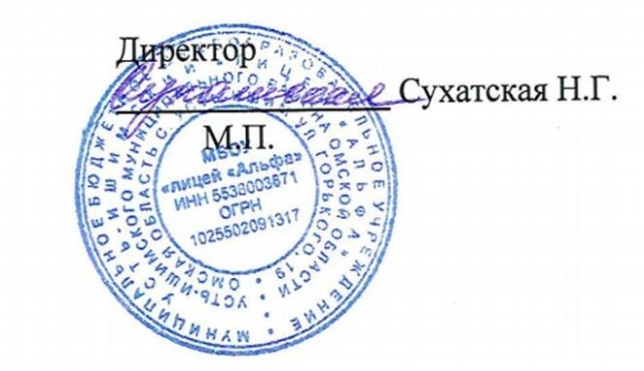 